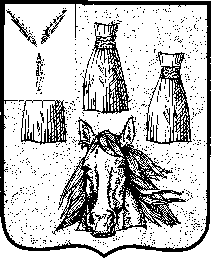 АДМИНИСТРАЦИЯСамойловского муниципального района Саратовской областиПОСТАНОВЛЕНИЕО повышении оплаты труда отдельных категорий работников муниципальных учреждений районаВ соответствии с Постановлением Правительства Саратовской области от 04 июня 2020 года № 463-П «О повышении оплаты труда отдельных категорий работников государственных учреждений области», Уставом Самойловского муниципального района Саратовской областиПОСТАНОВЛЯЮ: 1. Обеспечить с 01 июня 2020 года повышение средней заработной платы отдельным категориям работников муниципальных учреждений района:- педагогическим работникам общеобразовательных организаций, работникам учреждений культуры – до 29565,0 рублей в месяц;- педагогическим работникам дополнительного образования детей – до 30091,2 рублей в месяц;- педагогическим работникам дошкольных образовательных организаций – до 27140,6 рублей в месяц.2. Финансовое обеспечение расходов, связанных с реализацией настоящего постановления, осуществлять за счет бюджетных ассигнований и в пределах лимитов бюджетных обязательств, предусмотренных главным распорядителем средств местного бюджета на текущий финансовый год.3. Настоящее постановление вступает в силу с момента подписания и распространяется на правоотношения, возникшие с 01 июня 2020 года.Глава Самойловского муниципального районаСаратовской области						М.А. Мельников19.06.2020 г. № 360